САМОРЕГУЛИРУЕМАЯ ОРГАНИЗАЦИЯ   РЕГИОНАЛЬНАЯ АССОЦИАЦИЯ «СТРОИТЕЛИ ТПП РБ»г. Улан-Удэ, ул. Ленина ,д.25, тел 8(3012)21-71-88, e-mail:sro@tpprb.comПРОТОКОЛ № 6Правления  СРО РА «Строители ТПП РБ» от 27.02.2020 Форма проведения заседания Правления СРО РА «Строители ТПП РБ» - заочнаяДата окончания заочного голосования: «28» февраля   2020г. Основание  проведения заочного голосования- решение  Председателя Правления СРО  РА  «Строители ТПП РБ» Доржиева Геннадия Юрьевича ( согласно п.7.9. Положения  «О Правлении   Саморегулируемой организации  Региональная ассоциация «Строители ТПП РБ» от 07.02.2019г., далее - Положение о Правлении).  Приглашенные лица :Директор   СРО   Елисафенко  Владимир ЛеонидовичСекретарь заседания Правления    Кочетова  Лидия Васильевна Общее количество членов Правления :8 человекЧисло проголосовавших членов Правления  5 человек Заочное голосование считается правомочным, так как в нем приняли участие не менее половины  членов Правления ( согласно п. 7.13 Положения). Лицо,  избранное  секретарем заседания Правления и уполномоченное на подсчет голосов- Кочетова Лидия Васильевна.ПОВЕСТКА ДНЯ ЗАСЕДАНИЯ ПРАВЛЕНИЯ:1.Информация об организациях, намеренных   вступить в СРО, оплативших    вступительный взнос и представивших   пакет документов. Установление уровня ответственности   организациям  согласно средствам,  внесенным в компенсационный фонды  возмещения вреда и обеспечения договорных обязательств.По вопросу    повестки дня :Слушали  Директора  СРО   РА «Строители ТПП РБ» Елисафенко В.Л., который сообщил, что   от    ООО «Инвест-Строй»  ( ИНН 0323411167) и ООО «ПрофСройПроект» ( ИНН 0323352948) поступили заявления  о вступлении в  члены  саморегулируемой организации РА «Строители ТПП РБ»  с намерением осуществлять строительство, реконструкцию, капитальный ремонт, снос   объектов капитального строительства (кроме особо опасных, технически сложных и уникальных объектов, объектов использования атомной энергии), стоимость  которых не превышает 60,0 млн.  рублей. (Первый   уровень ответственности, Фонд  ВВ  - 100,0  тыс. руб.), а также  заключение договоров строительного подряда, заключаемых с использованием  конкурентных способов заключения договоров, в соответствии с которыми ООО «Инвест-Строй»  и   ООО «ПрофСройПроект» внесены взносы в компенсационный Фонд ОДО, предельный размер обязательств по  договорам не превышает 60 млн.руб.  (Фонд ОДО - 200  тыс.руб.);Рассмотренные документы соответствуют требованиям. Финансовые обязательства выполнены. Предложено Правлению РА «Строители ТПП РБ»  принять   положительное   решение по  ООО «Инвест-Строй»  и   ООО «ПрофСройПроект»  и внести сведения в реестр СРО РА «Строители ТПП РБ».Решили по  вопросу   повестки дня:Принять в члены Региональной ассоциации «Строители ТПП РБ»  ООО «Инвест-Строй» (ИНН 0323411167) и ООО «ПрофСройПроект» ( ИНН 0323352948)Предоставить право  ООО «Инвест-Строй» (ИНН 0323411167) и ООО «ПрофСройПроект» ( ИНН 0323352948)      выполнить строительство, реконструкцию, капитальный ремонт, снос  объектов капитального строительства по договорам строительного подряда (кроме особо опасных, технически сложных  и уникальных объектов, объектов использования атомной энергии).Установить для  ООО « Инвест-Строй »  и   ООО «ПрофСройПроект» первый    уровень ответственности по обязательствам по договору строительного подряда, сноса  объектов капитального строительства   (Фонд ВВ-100,0 тыс.руб. ).Предоставить  право ООО «Инвест-Строй»  и   ООО «ПрофСройПроект»   на заключение договоров строительного подряда, договоров на осуществление сноса, заключаемых  с использованием конкурентных способов  заключения договоров по первому  уровню ответственности (Фонд ОДО-200 тыс.руб.).Голосовали:  «за»  -  5  голосов, «против» -  нет , «воздержался» -  нетРешение принято единогласно.Внести сведения в реестр СРО РА «Строители ТПП РБ».Повестка дня исчерпана. Предложений и дополнений в повестку дня собрания не поступило. Заседание Правления объявляется закрытым.     Директор                                                                   Елисафенко В.Л.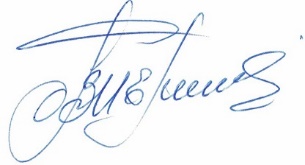    Секретарь заседания Правления                                                           Кочетова Л.В. Наименование организацииОГРНИНН Руководитель Адрес1Общество с ограниченной ответственностью  " Инвест-Строй"1190327012820 Дата регистрации 24.09.20190323411167Генеральный директор Дектярева Ольга Геннадьевна671700, Республика Бурятия, г. Северобайкальск, ул. Морских Пехотинцев,д.7, офис 36,  тел. 8(929)472-36-352Общество с ограниченной ответственностью  "ПрофСтройПроект"1100327009925 Дата регистрации  26.08.20100323352948Директор Матвеев Николай Владимирович670042, Республика Бурятия, г. Улан-Удэ, пр. Строителей,д.46, офис 4, тел.8(924)458-64-64